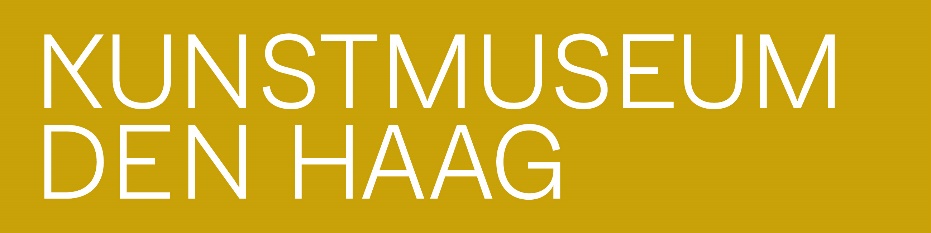 
Outside activities of members of the Supervisory Board of Kunstmuseum Den Haag

Professor C.N. Teulings (chair)
- Committe member, Dutch Authority for the Financial Markets (AFM)- Board member, Friends of the Nexus Institute - Financieel Dagblad columnist 
- Chair of the Supervisory Board of the Boekman Foundation - Member of the Board of Associate Editors of The Economist - Member of the ‘Office for Budget Responsibility’ (OBR) advisory council- Member of the Supervisory Board of Eindhoven University of Technology
Mr H.W. Breukink- Executive coach at and owner of Development Dialogue- Chair of the Supervisory Board of Brink Groep- Chair of the Supervisory Board of Residentie Orkest, The Hague- Chair of the Board of Governors at the Governance University
Mr M. Essafi
- Director/owner of PublicEffect
Ms J. Klijnsma
- King’s Commissioner in the Province of Drenthe
- Member of the board of management and coordinating body of SNN
- Informal member, IPO Official Advisory Committees on Finance and the Quality of Public Administration 
- Chair of management board, Fund for the after-care of inoperational landfills- Chair, Prince Bernhard Cultural Fund, Drenthe- Board member, Kraus-Groeneveld Stichting- Member of RIEC-Noord steering group- Jury chair, Public-sector Manager of the Year - Member of Patronage Committee, Drenthe Veterans Association- Member of Patronage Committee, De Noordelijke Haringparty- Member of Patronage Committee, Peter the Great Festival- Ambassador of Stichting Hartveilig Drenthe- Ambassador of Alliantie van Kracht tegen Armoede
- Ambassador of Liliane Fonds- Chair of the Supervisory Board of Stichting Resto Van Harte- Chair of Management Board, Stichting De Dutch Don’t Dance Division- Member of the advisory committee on the administration of allowances, Ministry of Finance Ms Y. van Rooy 
- Chair of the Supervisory Board of Philips Electronics Nederland BV- Member of the Supervisory Board (and Public Interest Body) of PwC Accountants- Member of the Board of Directors of GAK Institute- Deputy Chair of the Supervisory Board of FUJI Europe- Member of the Supervisory Board of the ’s Heerenloo Foundation- Chair of the Supervisory Board of the Dutch Accreditation CouncilMs M.W.L. Van Vroonhoven
- Member of the Dutch Sports Council- Member of the INSEAD Dutch Council- Member of the Supervisory board of Het Nationale Theater, The Hague

